Publicado en Barcelona el 06/03/2019 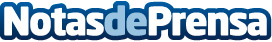 La Bendita Agencia diseña los packs de Isostar Technique, nueva gama especializada para el canal farmaciaTras más de 40 años de experiencia, ISOSTAR, marca líder en nutrición deportiva, lanza al mercado ISOSTAR TECHNIQUE, una nueva gama más especializada de complementos con fórmulas exclusivas,Datos de contacto:La Bendita Agencia Servicios Publicitarios930330101Nota de prensa publicada en: https://www.notasdeprensa.es/la-bendita-agencia-disena-los-packs-de-isostar Categorias: Nacional Nutrición Industria Farmacéutica Marketing Otros deportes Consumo http://www.notasdeprensa.es